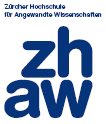 Die ZHAW Zürcher Hochschule für Angewandte Wissenschaften ist mit über 13‘000 Studierenden eine der grössten Mehrsparten-Fachhochschulen der Schweiz.Das Departement Gesundheit der ZHAW ist ein Bildungs- und Forschungszentrum fürGesundheitsberufe in der Schweiz. Das 2014 gegründete Institut fürGesundheitswissenschaften (IGW) ist ein nationales Kompetenzzentrum fürGesundheitsversorgung, Gesundheitsförderung und Prävention. Für den Aufbau und Ausbau des neuen Bachelorstudiengangs Gesundheitsförderung und Prävention (BSc GP) suchen wir per sofort oder nach Vereinbarung eine/n Wissenschaftliche Mitarbeiterin / Wissenschaftlichen Mitarbeiter (80%)Als wissenschaftliche Mitarbeiterin / wissenschaftlicher Mitarbeiter arbeiten Sie mit bei der Entwicklung, der Planung, dem weiteren Auf- und Ausbau sowie bei der Durchführung des neuen Bachelorstudiengangs. Dies beinhaltet folgende Aufgaben: Unterstützung von Dozierenden bei der Erarbeitung und Durchführung von Unterricht, Prüfungsleistungen einschliesslich BachelorarbeitUnterstützung von Dozierenden mit besonderen Aufgaben und ProjektenFür diese Position verfügen Sie über ein abgeschlossenes Hochschulstudium (Gesundheits- oder Sozialwissenschaften). Zudem bringen Sie Berufserfahrung in Gesundheitsförderung und Prävention mit. Das Schweizerische Gesundheitswesen ist Ihnen vertraut oder Sie sind sehr daran interessiert, sich vertieft damit zu befassen. Wir suchen eine Person mit Interesse an Curriculums Entwicklung sowie an der Lehre an Fachhochschulen. Fachliche Kompetenzen in Projektmanagement und Evaluation sind sehr erwünscht. Sie kommunizieren stilsicher in Deutsch und verfügen über gute Englischkenntnisse. Wenn Sie sich dafür interessieren, etwas Neues aufzubauen und Freude am Umgang mit Studierenden, Dozierenden und Stakeholdern aus dem Handlungsfeld Gesundheitsförderung und Prävention haben, dann freuen wir uns darauf, Sie kennen zu lernen.Können wir Ihnen weitere Fragen beantworten? Für fachliche Auskünfte stehen wir Ihnen gerne zur Verfügung:Dr. phil. Astrid Rimbach, stellvertretende Studiengangleiterin, E-Mail  astrid.rimbach@zhaw.chHaben wir Ihr Interesse geweckt?
Dann freuen wir uns auf Ihre vollständigen Bewerbungsunterlagen bis zum 
31. Juli 2018 via Onlineplattform an Karin Graf, HR Bereichsleiterin am Standort Winterthur. Bitte beachten Sie, dass wir ausschliesslich Bewerbungen via Onlineplattform berücksichtigen und somit keine Bewerbungen per Briefpost oder per E-Mail bearbeiten.

Die ersten Bewerbungsgespräche finden vom 13. bis 15. August 2018 statt. Sollten Sie zu dieser Zeit abwesend sein, vermerken Sie dies bitte in Ihrer Bewerbung.